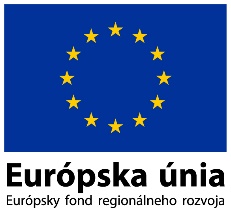 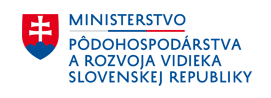 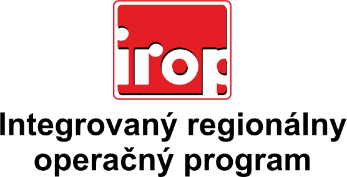 Zoznam odborných hodnotiteľovZoznam odborných hodnotiteľovKód výzvyMená odborných hodnotiteľovIROP-PO2-SC211-2017-17 2. hodnotiace koloIng. PhDr. Janigová Emília, PhD., doc.IROP-PO2-SC211-2017-17 2. hodnotiace koloIng. Černá MarcelaIROP-PO2-SC211-2017-17 2. hodnotiace koloIng. Lietava MarekIROP-PO2-SC211-2017-17 2. hodnotiace koloIng. Martincová AlenaIROP-PO2-SC211-2017-17 2. hodnotiace koloMgr. Vavrová Barbora